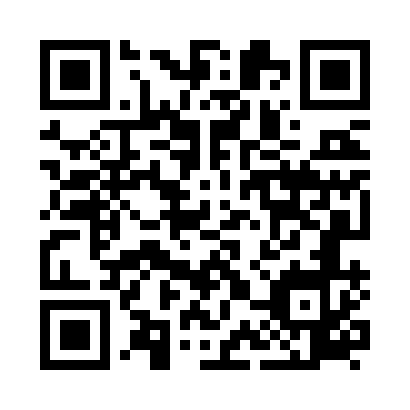 Prayer times for Gateira, PortugalWed 1 May 2024 - Fri 31 May 2024High Latitude Method: Angle Based RulePrayer Calculation Method: Muslim World LeagueAsar Calculation Method: HanafiPrayer times provided by https://www.salahtimes.comDateDayFajrSunriseDhuhrAsrMaghribIsha1Wed4:436:311:326:298:3410:162Thu4:416:301:326:308:3510:173Fri4:396:291:326:318:3610:194Sat4:376:271:326:318:3810:205Sun4:366:261:326:328:3910:226Mon4:346:251:326:338:4010:247Tue4:326:241:326:338:4110:258Wed4:306:221:326:348:4210:279Thu4:296:211:326:348:4310:2810Fri4:276:201:326:358:4410:3011Sat4:256:191:326:368:4510:3212Sun4:236:181:326:368:4610:3313Mon4:226:171:326:378:4710:3514Tue4:206:161:326:378:4810:3615Wed4:186:151:326:388:4910:3816Thu4:176:141:326:388:5010:3917Fri4:156:131:326:398:5110:4118Sat4:146:121:326:408:5210:4319Sun4:126:111:326:408:5310:4420Mon4:116:101:326:418:5410:4621Tue4:096:101:326:418:5510:4722Wed4:086:091:326:428:5610:4923Thu4:076:081:326:428:5710:5024Fri4:056:071:326:438:5810:5125Sat4:046:071:326:438:5910:5326Sun4:036:061:336:448:5910:5427Mon4:026:051:336:449:0010:5628Tue4:006:051:336:459:0110:5729Wed3:596:041:336:459:0210:5830Thu3:586:041:336:469:0310:5931Fri3:576:031:336:469:0411:01